Об утверждении муниципальной программы «Комплексная программа противодействия идеологии терроризма в  муниципальном районе «Табасаранский район» на 2024 год».	  В целях реализации требований Федерального закона от 06.03.2006 г.   № 35-ФЗ «О противодействии терроризму», администрация муниципального района «Табасаранский район» Республики Дагестан, постановляет:Утвердить муниципальную программу «Комплексная программа противодействия идеологии терроризма в муниципальном районе «Табасаранский район» на 2024 год».2.  Отделу по делам ГО, ЧС, МР и АТК администрации муниципального района «Табасаранский район» данное постановление довести до заинтересованных лиц.3. Разместить настоящее постановление на официальном сайте администрации      муниципального       района       «Табасаранский        район»         mr-tabasaran.ru и опубликовать в газете «Табасарандин сес» (Голос  Табасарана).  4. Постановление вступает в силу со дня его подписания5.  Контроль за исполнением настоящего постановления возложить на заместителя главы администрации муниципального района «Табасаранский район» Мирзабалаева Р.М.Глава                                                                                     М.С. Курбанов                      Приложение                    к Постановлению главыМР «Табасаранский район»                   от «      »                 № Муниципальная программа«Комплексная программа противодействия идеологии терроризма в  муниципальном     районе «Табасаранский район» на 2024 год»с. Хучни 2024 год ПАСПОРТМуниципальной программы «Комплексная программа противодействия идеологии терроризма в муниципальном районе «Табасаранский район»» на 2024 годI. Характеристика проблемы, на решение которой направлена Программа         Международный и отечественный опыт противодействия экстремизму и терроризму свидетельствует о том, что силовые методы решения проблемы могут временно локализовать конкретную угрозу совершения террористических актов. Но в целом угрозы будут сохраняться до тех пор, пока существует система воспроизводства инфраструктуры экстремизма и терроризма.         Ключевые звенья этой системы — идеология экстремизма и терроризма, ее вдохновители и носители, а также каналы распространения указанной идеологии.        В условиях проводимой на Украине специальной войсковой операцией вооруженными силами Российской Федерации возникла опасность нарастания новых террористических  угроз, активизации украинских спецслужб и неонацистских организаций.           В настоящее время на федеральном уровне приняты и действуют нормативные акты, регламентирующие деятельность органов государственной власти по противодействию экстремизму и терроризму. Одним из основных документов является Федеральный закон от 6 марта 2006 г. № 35-ФЗ «О противодействии терроризму», который определяет информационные, политические, экономические, социальные и иные методы борьбы с террористической угрозой. Кроме того, принято Концепция противодействия терроризму в Российской Федерации, Доктрина информационной безопасности Российской Федерации, Стратегия национальной безопасности Российской Федерации до 2025 года, Стратегия государственной национальной политики Российской Федерации на период до 2025 года, Стратегия противодействия экстремизму в Российской Федерации до 2025 года; а также другие документы, направленные на противодействие экстремизму и терроризму.         Противодействие идеологии экстремизма и терроризма включает в себя комплекс организационных, социально-политических, информационно-пропагандистских мер по предупреждению распространения в обществе идей, направленных на коренное изменение существующих социальных и политических институтов Российской Федерации. 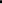 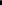 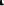 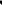 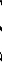 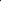 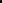          Одним из ключевых направлений борьбы с террористическими проявлениями в общественной среде выступает их профилактика. Особенно важно проведение такой профилактической работы в среде молодежи, так как именно молодежная среда в силу целого ряда различных факторов является одной из наиболее уязвимых в плане подверженности негативному влиянию разнообразных антисоциальных и криминальных групп.         Формирование установок толерантного сознания и поведения, веротерпимости и миролюбия, профилактика различных видов экстремизма и терроризма имеют в настоящее время особую актуальность, обусловленную сохраняющейся социальной напряженностью в обществе. Очевидна и необходимость активной разъяснительной работы среди населения с привлечением авторитетных деятелей различных религиозных объединений, представителей научной интеллигенции, средств массовой информации, институтов гражданского общества.         Для конкретизации работы в данном направлении с учетом особенностей и специфики Республики Дагестан необходимо принятие республиканских и муниципальных концепций, государственных программ по противодействию идеологии экстремизма и терроризма. Целесообразно использование программно-целевого метода для достижения результатов в профилактической работе по противодействию экстремизму и терроризму, что предполагает реализацию взаимоувязанного по ресурсам и срокам осуществления комплекса мероприятий, обеспечивающих достижение поставленной цели.II. Приоритеты, цели и задачи государственной политики Республики Дагестан в сфере противодействия идеологии экстремизма и терроризмаПрограмма разработана в целях реализации государственной политики Республики Дагестан в области противодействия идеологии экстремизма, терроризма и неонацизма.Основные цели Программы снижение уровня радикализации различных групп населения, формирование атмосферы неприятия идеологии экстремизма и терроризма в Республики Дагестан.Цели Программы будут достигнуты путем решения следующих задач:эффективное идеологическое сопровождение деятельности органов местного самоуправления и правоохранительных органов по противодействию экстремизму и терроризму; формирование общественного мнения, направленного на создание атмосферы нетерпимости населения к проявлениям террористической и экстремистской идеологии; охват населения информационными материалами антитеррористической и анти экстремистской направленности.Выполнение мероприятий, предусмотренных настоящей Программой, позволит решить наиболее острые вопросы противодействия идеологии экстремизма и терроризма, стоящие перед органами местного самоуправления, позволит выработать меры, направленные на недопущение распространения национальной, религиозной, социальной, расовой розни, ненависти либо вражды, что окажет непосредственное влияние на общество и духовно-нравственное формирование подрастающего поколения в Табасаранском районе. 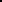 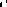 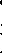 Результатом реализации Программы станет стабилизация общественной обстановки в Табасаранском районе, усиление защищенности населения Табасаранского района от распространения идеологии экстремизма и терроризма, повышение координации деятельности органов государственной власти республики, органов местного самоуправления и институтов гражданского общества в сфере комплексного противодействия идеологии экстремизма и терроризма, повышение ответственности органов государственной власти республики, органов местного самоуправления за выполнение работы по противодействию идеологии экстремизма и терроризма, обновление и обогащение методических форм работы с молодежью, оздоровление духовно-нравственного климата в обществе, повышение доверия граждан к органам местного самоуправления и правоохранительным органам, укрепление безопасности района.III. Этапы и сроки реализации ПрограммыПрограмма реализуется в один этап и рассчитана на 2024 год.         IV. Обоснование значений целевых показателей  (индикаторов) ПрограммыЦелевые показатели (индикаторы) Программы приняты в увязке с целями и задачами Программы и с достижением приоритетов государственной политики в сфере реализации Программы.Достижение показателей Программы обеспечивается путем выполнения всех ее мероприятий.Перечень целевых показателей (индикаторов) Программы приведен в приложении № 1.V. Ресурсное обеспечение, необходимое для реализации Программы, порядок финансирования мероприятий Программы и источники финансирования с указанием объемов, а также обоснование возможности привлечения средств внебюджетных источников.Объемы финансирования Программы за счет средств муниципального бюджета носят прогнозный характер и ежегодно подлежат уточнению в установленном порядке при формировании проекта муниципального бюджета на соответствующий год и на плановый период, исходя из его возможностей.Мероприятия по организационному обеспечению Программы, а также мероприятия, реализация которых входит в служебные обязанности работников органов местного самоуправления МР «Табасаранский район» или учреждений, находящихся в ведении органов местного самоуправления, финансируются за счет расходов, связанных с текущей деятельностью исполнителей, и не требуют дополнительных расходов в рамках Программы.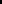 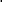 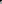 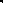 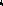 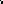 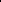 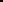 В ходе реализации Программы перечень мероприятий может корректироваться на основе анализа полученных результатов, а объемы финансирования подлежат уточнению с учетом разработанных технико-экономических обоснований и возможностей муниципального бюджета.Реализация Программы осуществляется в соответствии с планом реализации Программы (далее — план), разрабатываемым на 2024 год и содержащим перечень наиболее важных социально значимых контрольных событий Программы с указанием их сроков и ожидаемых результатов, а также бюджетных ассигнований.Соисполнители Программы несут ответственность за подготовку и реализацию Программы, а также:осуществляют ведение ежеквартальной и годовой отчетности по реализации Программы; готовят доклады о ходе реализации Программы, представляют ответственному исполнителю Программы статистическую, справочную и аналитическую информацию о реализации программных мероприятий;готовят при необходимости в установленном порядке предложения по уточнению перечня мероприятий Программы, уточняют затраты на осуществление ее мероприятий, а также механизм их реализации; осуществляют отбор на конкурсной основе исполнителей работ и услуг, а также поставщиков продукции по каждому мероприятию Программы в пределах своей компетенции; организуют размещение информации, в том числе в электронном виде, о ходе и результатах реализации Программы, финансировании мероприятий, привлечении внебюджетных средств, проведении конкурсов на участие в ее реализации; обеспечивают эффективное использование средств, выделяемых на реализацию Программы.VI. Меры государственного регулирования, направленные на достижение целей и результатов Программы.Координацию, организацию управления и контроль над реализацией Программы осуществляет ответственный исполнитель — Отдел по делам ГО, ЧС, МР и АТК администрации муниципального района «Табасаранский район».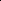 Соисполнители Программы несут ответственность за качественное и своевременное выполнение мероприятий Программы, рациональное использование выделяемых средств.Для выполнения конкретных мероприятий могут создаваться межведомственные рабочие группы по инициативе соисполнителей Программы.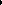 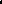 При отсутствии финансирования программных мероприятий либо в случае необходимости соисполнители Программы направляют мотивированные предложения о внесении изменений в Программу.Ход и результаты выполнения мероприятий Программы могут быть рассмотрены на заседаниях Антитеррористической комиссии МР «Табасаранский район» с заслушиванием отчетов исполнителя и соисполнителей Программы и освещены в средствах массовой информации.  Программа реализуется с опорой на принципы:активной информационной политики в сфере противодействия и профилактики проявлений экстремизма и терроризма, с опорой на многовековое культурно-историческое наследие и позитивный опыт культурной интеграции многоконфессионального и многонационального общества Республики Дагестан; социальной поддержки (опора на конструктивные общественные инициативы, привлечение социально активной части населения для реализации целей и задач Программы); активного противодействия и профилактики проявлений экстремизма и терроризма. Активная политика реализации Программы направлена на своевременное, точное выявление источников угроз и опережающее реагирование на них;согласованного управления (комплексность, межведомственная координация и регулярный контроль степени достижения целей и задач Программы); реалистичности (использование «обратной связи», мониторинг реализации целей и задач Программы).Перечень мероприятий Программы приведен в приложении № 2.VIII. Описание методики проведения оценки эффективностиПрограммы, ожидаемых результатов ее реализации и их влияния на общественно-политическую ситуацию в республикеРеализация Программы должна привести к следующим результатам:усиление защищенности от распространения идеологии экстремизма и терроризма на территории Табасаранского района;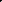 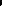  повышение координации органов государственной власти республики, органов местного самоуправления и институтов гражданского общества в сфере комплексного противодействия идеологии экстремизма и терроризма; повышение ответственности органов государственной власти республики, органов местного самоуправления за выполнение работы по противодействию идеологии экстремизма и терроризма; обновление и обогащение методических форм работы с молодежью; оздоровление духовно-нравственного климата в обществе; повышение доверия граждан к органам местного самоуправления и правоохранительным органам; укрепление безопасности республики.Практическими результатами реализации программных мероприятий должны стать:повышение эффективности работы пресс-служб органов власти, повышение информированности граждан о работе органов власти в области идеологического противодействия экстремизму и терроризму; улучшение качества журналистских работ, повышение эффективности средств массовой информации республики в идеологическом противодействии экстремизму и терроризму, усиление информационной открытости власти; совершенствование системы информационного противодействия экстремизму и терроризму, изменение общественного мнения в сторону неприятия всеми слоями дагестанского общества любых проявлений экстремизма; усиление факторов формирования общедагестанской, общероссийской идентичности, укрепление государственности, межнациональных отношений, снижение уровня религиозного противостояния; вовлечение молодежи в мероприятия по профилактике экстремизма и терроризма; сокращение пособнической базы бандподполья; формирование гражданского, патриотического сознания, духовно-нравственной основы личности, укрепление дружбы между народами Дагестана и между народами России;повышение правовой грамотности специалистов по работе с молодежью при муниципалитетах; повышение образовательного уровня молодежи, обучающейся в религиозных образовательных учреждениях.Оценка эффективности реализации Программы осуществляется на основе социологических исследований проводимых по заказу Министерства печати и информации Республики Дагестан, позволяющих установить динамику изменений целевых индикаторов Программы.Мониторинг (оценка) эффективности реализации государственной программы осуществляется согласно требованиям постановления Правительства Республики Дагестан «Об утверждении Порядка разработки, реализации и оценки эффективности государственных программ Республики Дагестан» от 6 ноября 2018 г. №164».Оценка эффективности выполнения Программы проводится для обеспечения ответственного исполнителя, иных заинтересованных органов государственной власти республики оперативной информацией о ходе и промежуточных результатах достижения цели, решения задач и выполнения мероприятий Программы. Результаты оценки эффективности используются для корректировки плана, а также для подготовки предложений о внесении в установленном порядке изменений в Программу.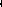 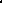 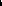 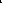 Оценка осуществляется в целом по итогам реализации Программы. При выполнении в установленные сроки не менее 90 проц. запланированных мероприятий и достижении не менее 90 ожидаемых значений показателей (индикаторов) степень исполнения плана признается высокой.Степень исполнения плана считается удовлетворительной в случае исполнения в установленные сроки не менее 75 проц. запланированных мероприятий и достижения не менее 75 значений показателей (индикаторов).При более низких значениях показателей исполнения плана данной работе дается неудовлетворительная оценка.Неудовлетворительная оценка исполнения плана по реализации Программы подлежит дополнительной проверке в рамках экспертной оценки, в ходе которой производятся анализ и ранжирование значимости мероприятий, а также анализ причин неисполнения мероприятий (нарушения сроков), несоответствия полученных и плановых результатов.ПРИЛОЖЕНИЕ № 1 к муниципальной программе МР «Табасаранский район»«Комплексная программа противодействия идеологии терроризма вМР «Табасаранский район» на 2024 годЦЕЛЕВЫЕ ПОКАЗАТЕЛИ  (ИНДИКАТОРЫ) муниципальной программы МР «Табасаранский район» «Комплексная программа противодействия идеологии терроризма в МР «Табасаранский район» на 2024 год.07.03.2024г.№ 70 Ответственный исполнитель          муниципальной программыМР «Табасаранский район» «Комплексная программа противодействияидеологии терроризма в МР «Табасаранский район»» на 2024 год(далее — Программа)–Отдел по делам ГО, ЧС, МР и АТК администрации муниципального района «Табасаранский район» Соисполнители	  ПрограммыМР «Табасаранский район»–ОМВД России по Табасаранскому району,МКУ «Управление образования»  МР Табасаранский район», МБУК «Управления культуры» МР «Табасаранский район»,МБУ «Многофункциональный молодежный центр»  МР «Табасаранский район», главный специалист по спорту и туризму администрации МР «Табасаранский район»,  МБУ Редакция газеты «Табасарандин сес»,Отдел информационно-коммуникационных технологий МР «Табасаранский район», «Движение Первых» в Табасаранском районе,Главы СППредставители духовенстваЦели Программы                –Снижение уровня радикализации различных групп населения, формирование атмосферы неприятия идеологии экстремизма и терроризма в Табасаранском районе.Задачи Программы–Формирование общественного мнения, направленного на создание атмосферы нетерпимости населения к проявлениям экстремистской и террористической идеологии; эффективное идеологическое сопровождение деятельности органов государственной власти республики, органов местного самоуправления и правоохранительных органов по противодействию экстремизму и терроризму; охват населения информационными материалами антитеррористической и антиэкстремистской направленностиЭтапы и сроки развития Программы–Программа реализуется в один этап и рассчитано на 2024г. Целевые показатели (индикаторы)  Программы–Уменьшение доли населения, приверженного идеям экстремизма и терроризма (не скрывающего свою принадлежность к националистическим и религиозным организациям, допускающим использование силовых методов); Увеличение доли населения, приверженного антитеррористической идеологии, прямо указывающего на свое категорическое неприятие идей экстремизма и терроризма; доля населения, оценивающего информационные материалы антитеррористической и антиэкстремистской направленности как часто встречающиеся; увеличение количества публикаций в средствах массовой информации, издаваемых в Табасаранском районе, направленных на противодействие идеологии экстремизма и терроризма; доля населения, знающего о правовых аспектах противодействия экстремизму и терроризму (действующих горячих линиях правоохранительных органов, служб социальной и психологической поддержки, мерах наказания, предусмотренных статьями за преступления террористического и экстремистского характера, способах прекращения участия в террористической деятельности и др.)Объем и источникифинансирования Программыобъем финансирования за счет средств районного бюджета – 200,0 тыс. рублей. Ожидаемые результаты реализации    Программы–Стабилизация общественной обстановки в Табасаранском районе. Усиление защищенности населения Республики Дагестан от распространения идеологии экстремизма и терроризма, повышение координации деятельности органов государственной власти республики, органов местного самоуправления и институтов гражданского общества в сфере комплексного противодействия идеологии экстремизма и терроризма, оздоровление духовно-нравственного климата в обществе, повышение доверия граждан к органам государственной власти республики и правоохранительным органам, укрепление безопасности республики.п/пНаименование показателя (индикатора) мероприятияЕдиница измеренияБазовое значение2024г.1                     2         3451.Доля населения, приверженного идеям экстремизма и терроризма (не скрывающего свою принадлежность	к националистическим и религиозным организациям, допускающим использование силовых методов)проц. базовыйпоказатель определяется на основе исследования ЦРСК ИС РАН совместно с ДГУ4,5 проц.)4,5 (определено на основе исследования ЦРСК ИС РАН совместно с ДГУ)2.Доля населения приверженного антитеррористической идеологии, прямо указывающего на свое категорическое неприятие идей терроризмапроц.(базовый показатель определяется на основе исследования, проц. (базовыйпоказатель определяется на основе исследования ЦРСК ИС РАН совместно с ДГУ,29,7 проц.)29,7 (определено на основе исследования ЦРСК ИС РАН совместно с ДГУ)3.доля населения, оценивающего информационные	материалы антитеррористической	и анти экстремистской направленности	как часто встречающиесяпроцентный  (базовый показатель определяется на основе исследованияМининформа РД,25 проц.)25 (определено на основе исследования    Минкомсвязи)4.Увеличение количества публикаций в религиозных средствах массовой информации, издаваемых в Республике Дагестан, направленных на противодействие идеологии экстремизма и терроризмапроцентный   (базовый показатель определяется по итогам анализа средств массовой информации, проведенного в ходе социологических исследований за2023 год)